Exercise 1: Everyday Object Assigned: Due: ObjectivesThe objectives of this exercise:Computational:Learning about the description and design process for modular programming by describing an everyday object in detail including why the object is needed and how the object functionsLearning about abstraction and function characterization by identifying properties of an everyday objectCreative:  Surrounding (looking at an everyday object in new ways, using all of your senses to understand how it’s made and how it function) Capturing (using written language to describe all the different details and characteristics of this everyday object so you can work with it in new ways)  Challenging (describing the operations of an everyday object with words and also as a computer program) Broadening (imagining that this everyday object doesn’t exist and acting like its inventor who is trying to fulfill a need by creating something new and useful) Problem DescriptionFor the next two weeks, you will be using language to try to clearly and thoroughly describe the functions of an ordinary object that you might use every day. You will be acting like the inventor of that object, imagining that it does not yet exist and trying to describe what need would be fulfilled by your (new) object and how (specifically) it will function.Each group will set up a wiki page on agora.unl.edu. The name of this page should be: “Everyday Object by <Course> Group <Name>” where <Course> is the course abbreviation and <Name> is your group name (e.g., Everyday Object by CSCE 155A Group Awesome).Elect one of your group members to login, and create this new wiki page. Note that there should be only page created per group.Your group will choose a common, function, everyday object from the list given below (Appendix A). Your challenge is to imagine that this object does not exist and to describe in written language (1) the mechanical function of your object, (2) what need is fulfilled by this object, and (3) the physical attributes and characteristics of your object.You must describe the object’s function, the need it will fulfill and its attributes in clear, non-technical language that any user could understand. Your description must be specific enough so that someone who had never seen the object could recognize it and understand how it works and understand what benefits it provides. For example, if your object is a “colander” you might begin to describe it as “a circular object, approximately 12” in diameter and 9” in height, made of metal or heat-resistant plastic, which is used in cooking to drain pasta after cooking or to hold food for washing or steaming. Its holes are large enough for water and other liquids to drain but small enough so that food will not leak through. A base or foot enables it to sit on a counter or in a sink and handles allow easy carrying and a means to suspend it over a cooking pot for steaming ...”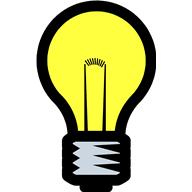 1.	Week One [20 points]1.1.	Written DescriptionOver the course of the first week, generate your written description of your object. Your description must include the following:The mechanical function(s)/use(s) of the object (E.g., “This object, which I call a “hammer” is used to drive nails into wood or other materials . . .)What need(s) the object fulfills (E.g., Instead of using a brick to drive nails, the hammer . . .)The physical attributes and physical characteristics of the object. These include:components or parts (E.g., “The hammer has a handle and a head. The head may have a curved claw like end so that nails can be removed . . . ”)shape or materials (E.g., “The head is metal. The handle may be wood or metal and may have rubber padding . . .”)general dimensions (E.g., “The hammer may range in length from . . .”)connections between parts (E.g., Positions of parts such as inside, outside, top, bottom or relationships between parts, such as fixed, fitted, detaches, swivels, etc.)Your description should start with the name of the object and must have a minimum of 150 words. You should have a minimum of 6 attributes for your object. The more functions, needs, and attributes you include the more points the group will receive. Keep in mind that attributes may involve all of your senses. Remember, to receive any points you must have contributed to the description of the object by writing or editing the description on the wiki page.2.	Week Two [20 points]2.1.	Analysis and ReflectionPost your responses to these questions using the same wiki page you created during week one. You are expected to discuss these analysis and reflection questions among your group. In order to receive individual credit for Week 2, each group member must contribute on the answers to these questions. Group members who do not contribute to the wiki page will not receive any points for Week 2.2.2.	Analysis [10 points]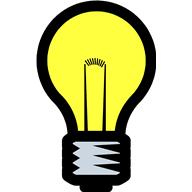 Analysis 1 [5 points]. Consider your object as a computer program. Draw a diagram that shows all its functions as boxes (name them), and for each function, its inputs and outputs. Are there shared inputs and outputs among the functions? Discuss.Analysis 2 [5 points]. Consider the list of physical attributes and characteristics. Organize these such that each is declared as a variable with its proper type. Can some of these attributes/characteristics be arranged into a hierarchy of related attributes/characteristics? Discuss.2.3.	Reflection [10 points]Reflection 1 [5 points]. Consider your response to Analysis 1, are there functions that can be combined so that the object can be represented with a more concise program? Are there new functions that should be introduced to better describe your object such that the functions are more modular? Discuss.Reflection 2 [5 points]. Have you heard of abstraction? How does abstraction in computer science relate to the process of identifying the functions and characteristics as you have done in this exercise? Discuss.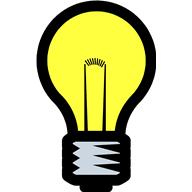 Deadlines and Hand-InWeek 1 Deadline – [XXX, 11:59 p.m.]: You should have completed the description of the object by the Week 1 deadline above. This description should be posted to your wiki page.Week 2 Deadline – [XXX, 11:59 p.m.]: Your analysis and reflection responses are due by the Week 2 deadline above. These responses should be posted to your wiki page just below the description of the object.Appendix A. List of ObjectsList of objects:zippermechanical pencilbinder clipziploc bagscissorstape measurestaplernail clippersumbrellaflashlightcan openerclothespinsticky notes (Post-Its)toilet paper holderrevolving doorcomputer mousepliersball point penmousetrapscrewdriverpocket calculatorbeltsolid air freshenerAppendix B.The US Patent Database, uspto.gov, has examples of how common objects were described for patent purposes.You can view the original patent application for masking tape and its extension, Scotch tape (Patent 1,760,820; May 27, 1930) at http://patimg1.uspto.gov/.piw?Docid=1760820&idkey=NONEYour described object should be able to meet the requirements of a “utility patent.” That is it is new, useful, functions as described, is non-obvious, and is not simply a combination of other existing inventions or a remaking of an existing object.